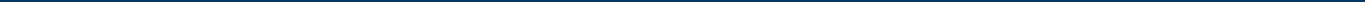 Certifications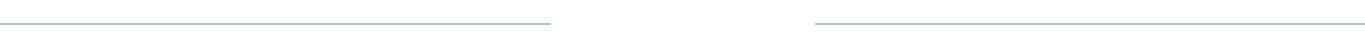 Medical Coding Training of CPC from SKYLINE, Dubai, UAE 30/05/2019 BLS PROVIDER BY ACCREDITED BY AHA VALID TILL 2020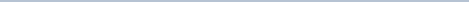 Insurance Coordinator / Medical Claims Officer01-03-2015 - 20-07-2017 ResidentFirst Affliated Hospital Of Dalian Medical University.Resident as Post graduate student, Oncology department First affiliated hospital Dalian Medical University.2011-09 - 2014-09	Medical OfficerJ Resort Alidhoo, Haa, AliffMedical Officer at atoll Maldives from (Maldives).2010-04 - 2010-10	Medical OfficerAbbaseen HospitalMedical Officer at Peshawar from (Pakistan). Visited and worked in flood relief places and provided basic medical support in 2010 in Khyber Pakhtoon khuwa(Pakistan).04-2011 - 05-2011	Medical Officer (Locum Doctor)at Beach House Astoria Resort MaldivesMedical Officer, Responsibilities in Involving 24 hourly on-call for everyday minor surgical emergencies, injuries, medical emergencies and basic health care over 300 staff and guests.02-2008 - 02-2009	InterneeHayatabad Medical Complex/Lady Reading Teaching Hospital/Jinnah Post GraduateMedical Centre.1 year of internship in Pakistan in General Surgery and Internal Medicine.( Equal to House Job). Which was arrange through and necessary part before obtaining the degree.Skills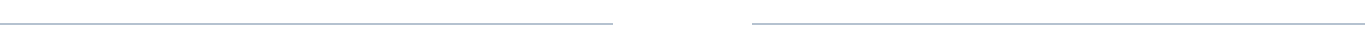 Disastrous Situations.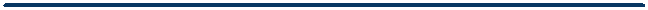 Able to provide first aid during natural disastrous situations.Computer/I.TAble to handle all MS.office and basic computer knowledge and programs related to health care, presentations and trouble shootingDiving Physician	Can work and manage highly stressed and toughworkingHandling Diving related medical emergenciesOutstanding bed side manner, strong interpersonal	Perform the duties honestly and time punctualityand relationship building skills.Determined, articulate, pursuant, goal oriented	Emergency Management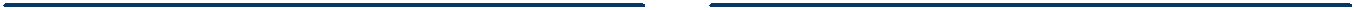 Handling emergency cases at previous jobs at resorts.Research Paper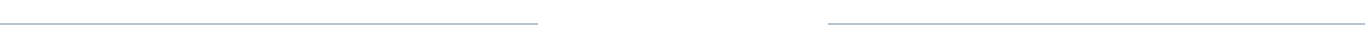 Comparison of different dosage of Dexamethasone as pre-medication in NSCLC patients with first line Docetaxel-Platinum-based chemotherapy.PERSONAL INTEREST AND SKILLS: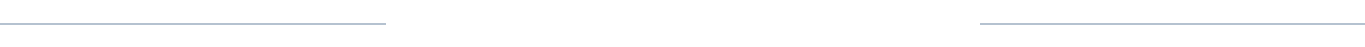  Took active part in Organizing Academic activities and programes.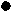  Attended diving Medicine diploma at Bandos island and spa Maldives. Advance Diver level certification. Took active part in Attending Medical Seminar and Symposiums. Participated in sports events and debate events during college and university life.Carrier Objective.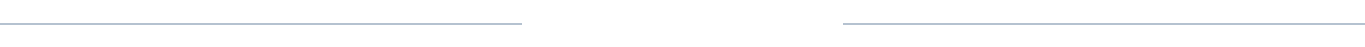 I want to be a successful doctor ,as I have gained the trust and dignity, from my patients where ever I worked and my colleagues and especially from my seniors and they found that I am a hardworking person. And I wish to spread the cure.Workshops attended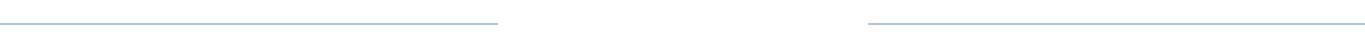  Attended 4Th and 6th Annual national Cardiology Conferences Rehmad Medical Institute Pakistan. CSCO oncology conference 2016, Xiamen , China. Elected Training in Internal Medicine at HMC Peshawar from 1/09/2010 till 30/01/2011(Pakistan).Summary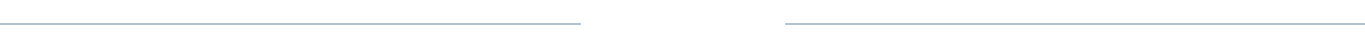 Highly qualified capable professional with experience in Medicine & clinical Oncology along with diving Medicine, administering healthcare, consultation and delivering excellent service. Goal-oriented, calm, patient and dedicated professional, with experience in performing a wide range of experience, teaching assistance and patient care. Combines strong leadership skills and management skills with medical support as an inspirational team leader with a proven proficiency in individualized patient care and hospitality.Polished communicator, adept at spearheading interaction among multiple clients including physicians, patients, families, and others. Able to work collaboratively with others, gather information, solicit feedback, and implement appropriate course of action to ensure best outcomes. Results-oriented, able to balance multiple responsibilities, consistently delivering results on time.While working as a clinical doctor in hospitality industry, have completed knowledge of hospitality and tourism section.Personal Data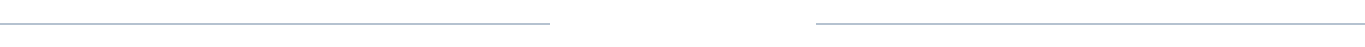 Date of Birth:	22-01-1985Nationality:	PakistaniLanguages Spoken:	English, Urdu, Chinese, Punjabi, Phushto, Hindi(fluent)Created withDR.FAISALDR.FAISALDR.FAISALDubai,U.A.E • +971-504753686 Dubai,U.A.E • +971-504753686 Dubai,U.A.E • +971-504753686 Email: faisal-399423@2freemail.com Email: faisal-399423@2freemail.com Email: faisal-399423@2freemail.com EducationEducation01-09-2014 - 20-07-2017M.D Clinical OncologyM.D Clinical OncologyM.D Clinical OncologyDalian Medical University, ChinaDalian Medical University, ChinaDalian Medical University, ChinaM.D in clinical OncologyM.D in clinical OncologyM.D in clinical Oncology09-2011 - 09-2011Diploma In diving MedicineDiploma In diving MedicineDiploma In diving MedicineBandos Island Resort & Spa MaldivesBandos Island Resort & Spa MaldivesBandos Island Resort & Spa MaldivesDiving Medicine Diploma,it is taught by Norwegian team of doctors which organized by Bandos IslandDiving Medicine Diploma,it is taught by Norwegian team of doctors which organized by Bandos IslandDiving Medicine Diploma,it is taught by Norwegian team of doctors which organized by Bandos IslandResort and Spa. We are taught to handle diving medicine related emergencies and its treatment.Resort and Spa. We are taught to handle diving medicine related emergencies and its treatment.Resort and Spa. We are taught to handle diving medicine related emergencies and its treatment.09-2004 - 06-2009M.B.B.SM.B.B.SM.B.B.SDalian Medical UniversityDalian Medical UniversityDalian Medical UniversityBachelors in Medicine& Bachelors In SurgeryBachelors in Medicine& Bachelors In SurgeryBachelors in Medicine& Bachelors In SurgeryWork experience 7 YearsWork experience 7 Years04/12/2017 -Insurance Coordinator / Medical Claims OfficerInsurance Coordinator / Medical Claims Officer31/12/2019GENERAL HOSPITAL in PakistanGENERAL HOSPITAL in Pakistan